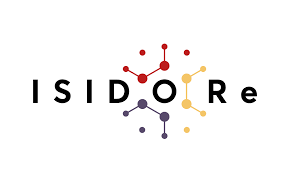 ISIDORe Service Request EATRIS aim: Supporting scientists in bringing their biomedical discoveries for novel preventive, diagnostic or therapeutic products to first in human application and clinical proof of concept.Section 1 – Non-confidential summaryThe information below will be used for matchmaking by EATRIS Coordination & Support. It will be used to approach and inform the institutes identified after matchmaking and to confirm technical capabilities.Submitted by (Name):Name / Surname / Title / Position Co-applicant(s) (if applicable)ISIDORe ID:Organisation and Address:Type of organisationAffiliation: Address:Academic Institution / Pharma Industry / SME / Biotech start-up:Personal data processingPersonal data means any information relating to an identified or identifiable natural person (‘data subject’). Certain information you provide with this Research Proposal Form includes personal data such as name, position, title, e-mail or phone number of an applicant or co-applicant/s. Please check the consent box below according to your preferences. ☐ I accept my personal data to be processed only for the purpose of EATRIS providing assistance or service according to this Research Proposal Form☐ I accept that my personal data may be recorded in EATRIS database and processed by EATRIS for the purposes of future work-related opportunities, potential projects or contracting with EATRIS or members of EATRIS infrastructure.☐ I accept to receive EATRIS electronic communications (newsletters, activities and events updates, press releases)Personal data will be processed according to EATRIS Privacy Policy and in compliance with the General Data Protection Regulation (GDPR). You can change your mind at any time or modify, restrict or withdraw above stated preferences upon request to: personaldata@eatris.eu or by post to EATRIS ERIC, De Boelelaan 1118, 1081 HZ Amsterdam, NetherlandsName, date and signatureProject title		ISIDORE Service category:Non-confidential SummaryNote: the above non-confidential summary will be used for review, internal control and potential public communications purposes. Should you wish to prevent this summary being used for public communications purposes, please tick below.	I do not want this summary to be used for public communications purposesNote: the above non-confidential summary will be used for review, internal control and potential public communications purposes. Should you wish to prevent this summary being used for public communications purposes, please tick below.	I do not want this summary to be used for public communications purposes